							2023 GRPA STATE BASKETBAL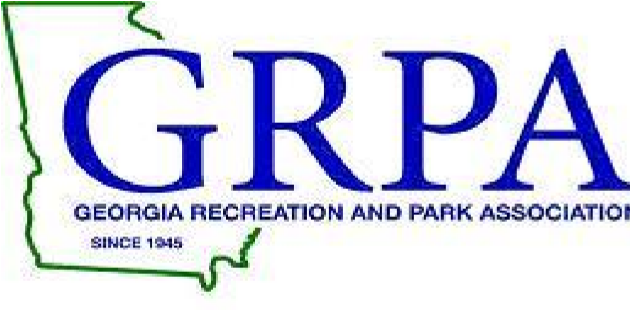 				14 UNDER GIRLS – B/C STATE                                              MARCH 3-4, 2023	TOURNAMENT HOST:		City of Riverdale Recreation DepartmentTOURNMAENT SITE:		Riverdale Town Center                                                          7210 Church Street                                                          Riverdale, GA 30274TOURNAMENT DIRECTOR :	Alan Dotson                                                           adotson@riverdaleg.gov				Office: 770-909-5304				Cell: 404-821-8320ENTRY FEE:			$205.00 – Payable to:  City of RiverdaleROSTERS:			Coaches or Staff Representatives should bring their copy of their GRPA				Official Roster and birth verifications.  All players must be verified                                                           before competing in his/her first game.OFFICIALS:			2 approved officials pool play / 3 officials single eliminationJERSEYS:			Governed by GRPA State Athletic Manual (See pages 73-74)AWARDS:			Governed by GRPA State Athletic Manual.ADMISSION:			Adults: $5.00; Children $2.00 (5-18); Senior Citizens – 55 and up $2.00		TOURNAMENT BRACKETS:	Brackets will be updated throughout tournament at www.grpa.org @ or                                     www.quickscores.com (search GRPA Tournaments)LODGING/RESTAURANTS:	Country Inn & Suites by Radisson, Atlanta Airport South, GA5100 W Fayetteville Rd, College Park, GA 30349(678) 369-916Drury Inn & Suites Atlanta Morrow6520 S Lee Street
Morrow, GA 30260P: 770-960-0500
F: 678-724-4426Business NameAddressWAFFLE HOUSE6544 HWY 85Fin and Feathers6340 Highway 85PIZZA HUT7131 HWY 85RIVERDALE DWARF HOUSE6549 HWY 85NEW CITY BUFFET7165 HWY 85 #BPOPEYES CHICKEN & BISCUIT6717 HWY 85Los Amigos Restaurant286 Highway 138 # I-JANNIE LAURA's Kitchen6814 HWY 85The Juicy Crawfish7038 HWY 85ANTHONY PIZZA6518 HWY 85 #AKFC Kentucky Fried Chicken6892 HWY 85Hotlanta Wings6761 Highway 85This is It BBQ and Seafood6560 Highway 85PANDA EXPRESS7105 HWY 85Chipotle Mexican Grill7086 HWY 85American Deli6401 Hwy 85 #BJ&J Fish and Chicken6746 HIGHWAY 85KRISPY KREME DOUGHNUT6689 HWY 85FIVE STAR SEAFOOD555 HWY 138 # BBOJANGLES 6922 HWY 85